Крутикова Ирина ВалерьевнаСвердловская область, город Полевской. МБДОУ "Детский сад № 49 общеразвивающего вида"ВоспитательЗнакомство детей старшего дошкольного возраста с микроскопом QX7(Занятие по познавательно-исследовательской деятельности)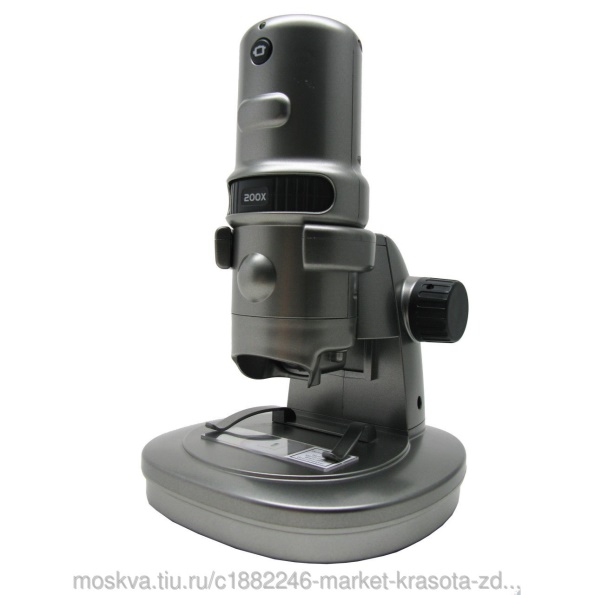 Цель: знакомство детей с увеличительными приборами и принципами  работы.Задачи:Для педагогов:изучить функциональные возможности цифрового микроскопа DigitalBlue QX7, программное обеспечение данного микроскопа (программу Uleadvideostudio 11);исследовать возможности использования цифрового микроскопа в освоении дошкольниками различных лексических тем.Для детей:Развивать интерес к практической познавательно-исследовательской деятельности;Развивать исследовательские навыки, обобщая и делая выводы;Создать условия для формирования научного мировоззрения;Удивить дошкольников микромиром, окружающим нас;Обогащать словарный запас, развивать речь детей;Учить детей сравнивать разные объекты, рассматриваемые под микроскопом;Воспитатель бережное отношение к окружающему миру.Актуальность.Дошкольников всегда интересует устройство всего живого на Земле. Ежедневно дети задают десятки сложнейших вопросов своим мамам и папам. Любознательных детей интересует определенно все: из чего состоят животные и растения, чем жжется крапива, почему одни листочки гладкие, а другие – пушистые, как стрекочет кузнечик, отчего помидор красный, а огурец – зеленый. И именно микроскоп даст возможность найти ответы на многие детские "почему". Куда интереснее не просто послушать рассказ педагога, а посмотреть собственными глазами. Трудно даже представить, насколько захватывающие картинки можно увидеть в окуляр микроскопа, какие удивительные открытия сделать.Занятия с микроскопом помогут детям расширить знания об окружающем мире, создадут необходимые условия для познавательной деятельности, экспериментирования, систематического наблюдения за всевозможными живыми и не живыми объектами. У детей будет развиваться любознательность, интерес к происходящим вокруг него явлениям. Электронный микроскоп позволяет:производить наблюдения на экране монитора, телевизора или проектораиспользовать компьютерные методы анализа и редактирования изображения, делать монтаж слайдшоу, видеоклиповсохранять промежуточные и конечные результаты исследованийдаёт возможность передавать результаты исследований на расстояниеПредполагаемый результат:•	педагоги освоят работу с микроскопом;•	будет подобран материал для исследований;•	разработан список лексических тем, в рамках которых можно использовать микроскоп;•	дети заинтересуются исследовательской деятельностью.Ход занятияДети заходят в группу, здороваются с гостями. Воспитатель: Ребята,  я хочу вас пригласить на экскурсию. А вы знаете, что такое экскурсия? (Ответы детей) - (от лат. excursio — прогулка, поездка) — коллективное или индивидуальное посещение музея, достопримечательного места, выставки, предприятия и т. п.; поездка, прогулка с образовательной, научной, спортивной или увеселительной целью.А куда бы хотели сходить, что посмотреть? (Ответы детей). Воспитатель: А я предлагаю вам совершить  экскурсию в  Ботанический сад. А вы знаете что такое Ботанический сад? (Дети высказывают свое мнение о Ботаническом саде). Территория, на которой с научно-исследовательской, просветительной и учебной целью культивируются, изучаются и демонстрируются коллекции живых растений разных частей света и различных климатических зон.Экскурсия у нас будет виртуальная.Ну что, отправляемся? (Да!)Воспитатель показывает детям слайды с изображением тропических растений, кактусов и комнатных растений. (Обсуждение фотографий)Воспитатель обращает внимание на растения, выставленные в группе. Воспитатель: А наша группа похожа на оранжерею? (Да)Дети рассматривают растения. Какие растения вы узнали? ( Дети могут назвать кактусы, традесканцию, герань, алоэ, фикус).Воспитатель: Молодцы. А скажите, почему эти растения называют комнатными? (Ответы детей – родина этих растений – тёплые страны, они могут жить только в доме, тёплой комнате и т. д.).Воспитатель: Когда природа отдыхает, и за окнами серый, ветреный, почти бесснежный пейзаж, как будто по велению волшебной палочки, мы с вами переместились из зимы в лето. Посмотрите, как здесь красиво! Какое настроение у вас, когда вы любуетесь цветами? (Ответы детей)Цветы это прекрасное творение природы. Цветы приносят людям особую радость, поднимают настроение… Нет ничего прекраснее цветов,Пришедших в наши тихие жилища.Они пришли из глубины веков,Чтоб сделать жизнь возвышенней и чище.Физминутка: «Цветы»1.2.3-выросли цветы.К солнцу потянулись высоко,Стало им приятно и тепло.Ветерок пролетал - стебельки покачал.Влево качнулись - низко пригнулись.Вправо качнулись - низко пригнулись.Ветерок убегай - ты цветы не сломай,Пусть они цветут, растутЛюдям радость несут.Воспитатель: Ребята, а чтобы растения несли нам радость и хорошее настроение, что необходимо (вода, земля, солнечный свет, воздух, любовь к растениям.)Воспитатель: Ребята, как вы думает, растения  одинаковые? (Нет). А чем они отличаются? (Размер, цвет, форма листьев, сочный, зеленый, гладкий, опушенный и т.д.)Воспитатель: А теперь я хочу дать вам задание (Воспитатель предлагает найти растения с разной поверхностью листьев, определить поверхность (гладкая, шершавая, ворсистая, пушистая)).Воспитатель: Ребята, а вы хотели бы увидеть строение листа? (Да)Тогда я предлагаю послушать стихотворение.Стих про учёного.В микроскоп ученый смотрит,Видно, опыты проводит.Дела нет ему до скуки-Весь в работе, весь в науке.Воспитатель: ребята, про кого говорится в этом стихотворении? (про ученого)Воспитатель: А вы хотели бы стать учеными и открыть свою научную лабораторию? (да)Дети проходят к столу, где стоит микроскоп.Воспитатель: ребята, посмотрите, как называется этот предмет? (ответы детей)Воспитатель: Посмотрите на микроскоп внимательней, это очень сложный механизм. А знаете ли вы, из каких частей состоит микроскоп? (ответы детей)Воспитатель: правильно, и я сегодня вам напомню…1) Объектив - самая важная часть микроскопа! Потому что в нем спрятана одна маленькая, но важная деталь - линза! Ее еще называют – увеличительное стекло, вы наверняка слышали это название. Именно с помощью линзы, спрятанной в объективе, мы можем увидеть самые маленькие предметы, и даже рассмотреть из чего они состоят. Именно от линзы зависит качество изображения, то есть картинки, которую увидят ваши глазки. Важная характеристика любого микроскопа – его увеличение. В своём исследовании мы будем использовать современный электронный микроскоп, который позволяет производить наблюдения на экране монитора, телевизора или проектора.2) Предметный столик – это место, куда кладется тот предмет, который мы хотим рассмотреть.Воспитатель: как вы думаете, для чего нужен микроскоп? (ответы детей)Воспитатель: правильно, с помощью микроскопа можно рассматривать самые маленькие предметы, которые мы не можем разглядеть так.Воспитатель: Сейчас мы с вами рассмотрим листочки с разной поверхностью. (Какой бы хотели рассмотреть листочек)Наш объект исследования – кусочек растения, возьмём его пинцетом и положим  в центр покровного стекла. Сверху капнем одну каплю воды. Теперь накрываем все это покровным стеклом, следя, чтобы под ним не осталось пузырьков воздуха, промакиваем лишнюю жидкость и изучаем под микроскопом.Воспитатель кладёт на предметный столик по очереди листочки фикуса, бегонии, фиалки. Изображение выводиться через проектор на экран.Дети рассматривают изображения, сравнивают увиденное. Хорошо просматриваются жилки, волоски, поры.Воспитатель: А сейчас я предлагаю вам сделать альбом наблюдений с листочками в увеличенном виде. Каждый возьмет листок – раскраску с изображением листьев и заполним наши изображения увиденным (жилками, волосками). Дети выполняют зарисовки.Воспитатель: Молодцы! Теперь у нас в группе есть свой альбом наблюдений, который мы будем заполнять разными объектами .Воспитатель: Ребята, время работы нашей лаборатории подходит к концу.Воспитатель: Скажите, что такое микроскоп? Для чего он нужен? (Ответы детей)Воспитатель: Из каких частей состоит микроскоп? (ответы детей)Воспитатель: Что с помощью микроскопа мы сегодня изучали?Воспитатель: Кому бы вы хотели рассказать о том, что узнали?Воспитатель: Наша работа в лаборатории получилась очень интересной, мы сегодня много нового узнали о комнатных растениях. Следующая тема нашего исследования – насекомые, которые проснулись весной. До скорой встречи, спасибо за работу.